Jakarta, Mengetahui, 										Ketua Program Studi,								Dosen Pengampu,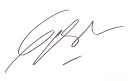 Putri Handayani SKM, MKKK.							Gisely Vionalita SKM., M.Sc.				EVALUASI PEMBELAJARANKomponen penilaian :Kehadiran = 10 %Tugas = 30 %UTS = 30 %UAS = 30 %Jakarta, Mengetahui, 										Ketua Program Studi,								Dosen Pengampu,Putri Handayani SKM., MKKK.							Gisely Vionalita SKM., M.Sc.				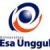 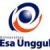 RENCANA PEMBELAJARAN SEMESTER GANJIL 2017/2018RENCANA PEMBELAJARAN SEMESTER GANJIL 2017/2018RENCANA PEMBELAJARAN SEMESTER GANJIL 2017/2018RENCANA PEMBELAJARAN SEMESTER GANJIL 2017/2018RENCANA PEMBELAJARAN SEMESTER GANJIL 2017/2018RENCANA PEMBELAJARAN SEMESTER GANJIL 2017/2018RENCANA PEMBELAJARAN SEMESTER GANJIL 2017/2018RENCANA PEMBELAJARAN SEMESTER GANJIL 2017/2018RENCANA PEMBELAJARAN SEMESTER GANJIL 2017/2018PROGRAM STUDI KESEHATAN MASYARAKAT FAKULTAS ILMU-ILMU KESEHATAN PROGRAM STUDI KESEHATAN MASYARAKAT FAKULTAS ILMU-ILMU KESEHATAN PROGRAM STUDI KESEHATAN MASYARAKAT FAKULTAS ILMU-ILMU KESEHATAN PROGRAM STUDI KESEHATAN MASYARAKAT FAKULTAS ILMU-ILMU KESEHATAN PROGRAM STUDI KESEHATAN MASYARAKAT FAKULTAS ILMU-ILMU KESEHATAN PROGRAM STUDI KESEHATAN MASYARAKAT FAKULTAS ILMU-ILMU KESEHATAN PROGRAM STUDI KESEHATAN MASYARAKAT FAKULTAS ILMU-ILMU KESEHATAN PROGRAM STUDI KESEHATAN MASYARAKAT FAKULTAS ILMU-ILMU KESEHATAN PROGRAM STUDI KESEHATAN MASYARAKAT FAKULTAS ILMU-ILMU KESEHATAN UNIVERSITAS ESA UNGGULUNIVERSITAS ESA UNGGULUNIVERSITAS ESA UNGGULUNIVERSITAS ESA UNGGULUNIVERSITAS ESA UNGGULUNIVERSITAS ESA UNGGULUNIVERSITAS ESA UNGGULUNIVERSITAS ESA UNGGULUNIVERSITAS ESA UNGGULMata kuliahMata kuliahMata kuliah:Analisa Kebijakan KesehatanAnalisa Kebijakan KesehatanAnalisa Kebijakan KesehatanKode MKKode MK:KMS473Mata kuliah prasyaratMata kuliah prasyaratMata kuliah prasyarat:---Bobot MKBobot MK:2 SKSDosen PengampuDosen PengampuDosen Pengampu:Gisely Vionalita SKM., M.Sc.Gisely Vionalita SKM., M.Sc.Gisely Vionalita SKM., M.Sc.Kode DosenKode Dosen:7211Alokasi WaktuAlokasi WaktuAlokasi Waktu:Tatap muka 14 x 100 menit, tidak ada praktik, tidak ada onlineTatap muka 14 x 100 menit, tidak ada praktik, tidak ada onlineTatap muka 14 x 100 menit, tidak ada praktik, tidak ada onlineTatap muka 14 x 100 menit, tidak ada praktik, tidak ada onlineTatap muka 14 x 100 menit, tidak ada praktik, tidak ada onlineTatap muka 14 x 100 menit, tidak ada praktik, tidak ada onlineTatap muka 14 x 100 menit, tidak ada praktik, tidak ada onlineCapaian PembelajaranCapaian PembelajaranCapaian Pembelajaran:Mampu melakukan analisis kebijakan kesehatan Mencari solusi pemecahan masalah kebijakan kesehatanMampu melakukan analisis kebijakan kesehatan Mencari solusi pemecahan masalah kebijakan kesehatanMampu melakukan analisis kebijakan kesehatan Mencari solusi pemecahan masalah kebijakan kesehatanMampu melakukan analisis kebijakan kesehatan Mencari solusi pemecahan masalah kebijakan kesehatanMampu melakukan analisis kebijakan kesehatan Mencari solusi pemecahan masalah kebijakan kesehatanMampu melakukan analisis kebijakan kesehatan Mencari solusi pemecahan masalah kebijakan kesehatanMampu melakukan analisis kebijakan kesehatan Mencari solusi pemecahan masalah kebijakan kesehatanSESIKEMAMPUANAKHIRKEMAMPUANAKHIRMATERI PEMBELAJARANMATERI PEMBELAJARANBENTUK PEMBELAJARAN SUMBER PEMBELAJARANSUMBER PEMBELAJARANINDIKATORPENILAIANINDIKATORPENILAIANINDIKATORPENILAIAN1Mahasiswa dapat menguraikan pengertian, tujuan dan manfaat AKKMahasiswa dapat menguraikan pengertian, tujuan dan manfaat AKKPengantar AKK: pengertian, tujuan, manfaat AKKPengantar AKK: pengertian, tujuan, manfaat AKKMetoda contextual instructionMedia : kelas, komputer, LCD, whiteboard, webDr. Dumilah Ayuningtyas, MARS. Kebijakan Kesehatan rinsip dan Praktek. 2014. PT. RajaGrafindo PersadaKent Buse, Nicolas Mays & Gill Walt. 2005. Making Health Policy. Open University Press.Dr. Dumilah Ayuningtyas, MARS. Kebijakan Kesehatan rinsip dan Praktek. 2014. PT. RajaGrafindo PersadaKent Buse, Nicolas Mays & Gill Walt. 2005. Making Health Policy. Open University Press.Mampu menguraikan pengertian, tujuan dan manfaat AKK dengan benarMampu menguraikan pengertian, tujuan dan manfaat AKK dengan benarMampu menguraikan pengertian, tujuan dan manfaat AKK dengan benar2Mahasiswa mampu menguraikan konsep kebijakan public dan menguraikan proses kebijakan publikMahasiswa mampu menguraikan konsep kebijakan public dan menguraikan proses kebijakan publikKonsep kebijakan publicProses kebijakan public Konsep kebijakan publicProses kebijakan public Metoda contextual instructionMedia : kelas, komputer, LCD, whiteboard, webDr. Dumilah Ayuningtyas, MARS. Kebijakan Kesehatan rinsip dan Praktek. 2014. PT. RajaGrafindo PersadaKent Buse, Nicolas Mays & Gill Walt. 2005. Making Health Policy. Open University Press.Dr. Dumilah Ayuningtyas, MARS. Kebijakan Kesehatan rinsip dan Praktek. 2014. PT. RajaGrafindo PersadaKent Buse, Nicolas Mays & Gill Walt. 2005. Making Health Policy. Open University Press.Mampu menguraikan konsep kebijakan public dan menguraikan proses kebijakan public dengan benarMampu menguraikan konsep kebijakan public dan menguraikan proses kebijakan public dengan benarMampu menguraikan konsep kebijakan public dan menguraikan proses kebijakan public dengan benarSESIKEMAMPUANAKHIRKEMAMPUANAKHIRMATERI PEMBELAJARANMATERI PEMBELAJARANBENTUK PEMBELAJARAN SUMBER PEMBELAJARANSUMBER PEMBELAJARANINDIKATORPENILAIANINDIKATORPENILAIANINDIKATORPENILAIAN3Mahasiswa mampu menguraikan analisis kebijakan public dan menguraikan perkembangan analisis kebijakanMahasiswa mampu menguraikan analisis kebijakan public dan menguraikan perkembangan analisis kebijakanAnalisis kebijakan public dan Perkembangan analisis kebijakan Analisis kebijakan public dan Perkembangan analisis kebijakan Metoda contextual instructionMedia : kelas, komputer, LCD, whiteboard, webDr. Dumilah Ayuningtyas, MARS. Kebijakan Kesehatan rinsip dan Praktek. 2014. PT. RajaGrafindo PersadaKent Buse, Nicolas Mays & Gill Walt. 2005. Making Health Policy. Open University Press.Dr. Dumilah Ayuningtyas, MARS. Kebijakan Kesehatan rinsip dan Praktek. 2014. PT. RajaGrafindo PersadaKent Buse, Nicolas Mays & Gill Walt. 2005. Making Health Policy. Open University Press.Mampu menguraikan analisis kebijakan public dan menguraikan perkembangan analisis kebijakan dengan benarMampu menguraikan analisis kebijakan public dan menguraikan perkembangan analisis kebijakan dengan benarMampu menguraikan analisis kebijakan public dan menguraikan perkembangan analisis kebijakan dengan benar4Mahasiswa mampu menguraikan kebijakan dan ilmu pengetahuan informasi relevan dengan kebijakan dan Modifikasi pendekatan analisa umum ke pendekatan analisa kebijakanMahasiswa mampu menguraikan kebijakan dan ilmu pengetahuan informasi relevan dengan kebijakan dan Modifikasi pendekatan analisa umum ke pendekatan analisa kebijakanAnalisis kebijakan dan ilmu pengetahuan Informasi relevan dengan kebijakan dan Modifikasi pendekatan analisa umum ke pendekatan analisa kebijakanAnalisis kebijakan dan ilmu pengetahuan Informasi relevan dengan kebijakan dan Modifikasi pendekatan analisa umum ke pendekatan analisa kebijakanMetoda contextual instructionMedia : kelas, komputer, LCD, whiteboard, webDr. Dumilah Ayuningtyas, MARS. Kebijakan Kesehatan rinsip dan Praktek. 2014. PT. RajaGrafindo PersadaKent Buse, Nicolas Mays & Gill Walt. 2005. Making Health Policy. Open University Press.Dr. Dumilah Ayuningtyas, MARS. Kebijakan Kesehatan rinsip dan Praktek. 2014. PT. RajaGrafindo PersadaKent Buse, Nicolas Mays & Gill Walt. 2005. Making Health Policy. Open University Press.Mampu menguraikan kebijakan dan ilmu pengetahuan informasi relevan dengan kebijakan dan Modifikasi pendekatan analisa umum ke pendekatan analisa kebijakandengan benarMampu menguraikan kebijakan dan ilmu pengetahuan informasi relevan dengan kebijakan dan Modifikasi pendekatan analisa umum ke pendekatan analisa kebijakandengan benarMampu menguraikan kebijakan dan ilmu pengetahuan informasi relevan dengan kebijakan dan Modifikasi pendekatan analisa umum ke pendekatan analisa kebijakandengan benarSESIKEMAMPUANAKHIRKEMAMPUANAKHIRMATERI PEMBELAJARANMATERI PEMBELAJARANBENTUK PEMBELAJARAN SUMBER PEMBELAJARANSUMBER PEMBELAJARANINDIKATORPENILAIANINDIKATORPENILAIANINDIKATORPENILAIAN5Mahasiswa mampu menguraikan sejarah kebijakan kesehatanMahasiswa mampu menguraikan sejarah kebijakan kesehatanSejarah kebijakan KesehatanSejarah kebijakan KesehatanMetoda contextual instructionMedia : kelas, komputer, LCD, whiteboard, webDr. Dumilah Ayuningtyas, MARS. Kebijakan Kesehatan rinsip dan Praktek. 2014. PT. RajaGrafindo PersadaKent Buse, Nicolas Mays & Gill Walt. 2005. Making Health Policy. Open University Press.Dr. Dumilah Ayuningtyas, MARS. Kebijakan Kesehatan rinsip dan Praktek. 2014. PT. RajaGrafindo PersadaKent Buse, Nicolas Mays & Gill Walt. 2005. Making Health Policy. Open University Press.Mampu menguraikan sejarah kebijakan kesehatan dengan benarMampu menguraikan sejarah kebijakan kesehatan dengan benarMampu menguraikan sejarah kebijakan kesehatan dengan benar6Mahasiswa mampu menguraikan berbagai pendekatan (model) analisis kebijakanMahasiswa mampu menguraikan berbagai pendekatan (model) analisis kebijakanBerbagai pendekatan   (model )  analisis kebijakanBerbagai pendekatan   (model )  analisis kebijakanMetoda contextual instructionMedia : kelas, komputer, LCD, whiteboard, webDr. Dumilah Ayuningtyas, MARS. Kebijakan Kesehatan rinsip dan Praktek. 2014. PT. RajaGrafindo PersadaKent Buse, Nicolas Mays & Gill Walt. 2005. Making Health Policy. Open University Press.Dr. Dumilah Ayuningtyas, MARS. Kebijakan Kesehatan rinsip dan Praktek. 2014. PT. RajaGrafindo PersadaKent Buse, Nicolas Mays & Gill Walt. 2005. Making Health Policy. Open University Press.Mampu menguraikan berbagai pendekatan (model) analisis kebijakan dengan benarMampu menguraikan berbagai pendekatan (model) analisis kebijakan dengan benarMampu menguraikan berbagai pendekatan (model) analisis kebijakan dengan benar7Mahasiswa mampu menguraikan Analisa kebijakan metode argumentativeMahasiswa mampu menguraikan Analisa kebijakan metode argumentativeAnalisa kebijakan metode argumentativeAnalisa kebijakan metode argumentativeMetoda contextual instructionMedia : kelas, komputer, LCD, whiteboard, webDr. Dumilah Ayuningtyas, MARS. Kebijakan Kesehatan rinsip dan Praktek. 2014. PT. RajaGrafindo PersadaKent Buse, Nicolas Mays & Gill Walt. 2005. Making Health Policy. Open University Press.Dr. Dumilah Ayuningtyas, MARS. Kebijakan Kesehatan rinsip dan Praktek. 2014. PT. RajaGrafindo PersadaKent Buse, Nicolas Mays & Gill Walt. 2005. Making Health Policy. Open University Press.Mampu menguraikan Analisa kebijakan metode argumentative dengan benarMampu menguraikan Analisa kebijakan metode argumentative dengan benarMampu menguraikan Analisa kebijakan metode argumentative dengan benarSESIKEMAMPUANAKHIRKEMAMPUANAKHIRMATERI PEMBELAJARANMATERI PEMBELAJARANBENTUK PEMBELAJARAN SUMBER PEMBELAJARANSUMBER PEMBELAJARANINDIKATORPENILAIANINDIKATORPENILAIANINDIKATORPENILAIAN8Mahasiswa mampu menguraikan struktur pemahaman masalah dan unsur pemahaman masalahMahasiswa mampu menguraikan struktur pemahaman masalah dan unsur pemahaman masalahStruktur pemahaman masalah dan Unsur pemahaman masalahStruktur pemahaman masalah dan Unsur pemahaman masalahMetoda contextual instructionMedia : kelas, komputer, LCD, whiteboard, webDr. Dumilah Ayuningtyas, MARS. Kebijakan Kesehatan rinsip dan Praktek. 2014. PT. RajaGrafindo PersadaKent Buse, Nicolas Mays & Gill Walt. 2005. Making Health Policy. Open University Press.Dr. Dumilah Ayuningtyas, MARS. Kebijakan Kesehatan rinsip dan Praktek. 2014. PT. RajaGrafindo PersadaKent Buse, Nicolas Mays & Gill Walt. 2005. Making Health Policy. Open University Press.Mampu menguraikan struktur pemahaman masalah dan unsur pemahaman masalah dengan benarMampu menguraikan struktur pemahaman masalah dan unsur pemahaman masalah dengan benarMampu menguraikan struktur pemahaman masalah dan unsur pemahaman masalah dengan benar9Mahasiswa mampu menguraikan Identifikasi berbagai masalah kebijakan Mahasiswa mampu menguraikan Identifikasi berbagai masalah kebijakan Identifikasi berbagai masalah kebijakan Identifikasi berbagai masalah kebijakan Metoda contextual instructionMedia : kelas, komputer, LCD, whiteboard, webDr. Dumilah Ayuningtyas, MARS. Kebijakan Kesehatan rinsip dan Praktek. 2014. PT. RajaGrafindo PersadaKent Buse, Nicolas Mays & Gill Walt. 2005. Making Health Policy. Open University Press.Dr. Dumilah Ayuningtyas, MARS. Kebijakan Kesehatan rinsip dan Praktek. 2014. PT. RajaGrafindo PersadaKent Buse, Nicolas Mays & Gill Walt. 2005. Making Health Policy. Open University Press.Mampu menguraikan Identifikasi berbagai masalah kebijakan dengan benarMampu menguraikan Identifikasi berbagai masalah kebijakan dengan benarMampu menguraikan Identifikasi berbagai masalah kebijakan dengan benar10Mahasiswa mampu menguraikan Model pohon masalah dan Model pemecahan masalah Mahasiswa mampu menguraikan Model pohon masalah dan Model pemecahan masalah Model pohon masalahModel pemecahan masalahModel pohon masalahModel pemecahan masalahMetoda contextual instructionMedia : kelas, komputer, LCD, whiteboard, webDr. Dumilah Ayuningtyas, MARS. Kebijakan Kesehatan rinsip dan Praktek. 2014. PT. RajaGrafindo PersadaKent Buse, Nicolas Mays & Gill Walt. 2005. Making Health Policy. Open University Press.Dr. Dumilah Ayuningtyas, MARS. Kebijakan Kesehatan rinsip dan Praktek. 2014. PT. RajaGrafindo PersadaKent Buse, Nicolas Mays & Gill Walt. 2005. Making Health Policy. Open University Press.Mampu menguraikan Model pohon masalah dan Model pemecahan masalah dengan benarMampu menguraikan Model pohon masalah dan Model pemecahan masalah dengan benarMampu menguraikan Model pohon masalah dan Model pemecahan masalah dengan benarSESIKEMAMPUANAKHIRKEMAMPUANAKHIRMATERI PEMBELAJARANMATERI PEMBELAJARANBENTUK PEMBELAJARAN SUMBER PEMBELAJARANSUMBER PEMBELAJARANINDIKATORPENILAIANINDIKATORPENILAIANINDIKATORPENILAIAN11Mahasiswa mampu menguraikan syarat kebijakan kesehatan yang baik untuk mendesain kebijakanMahasiswa mampu menguraikan syarat kebijakan kesehatan yang baik untuk mendesain kebijakanSyarat kebijakan kesehatan yang baik untuk mendesain kebijakanSyarat kebijakan kesehatan yang baik untuk mendesain kebijakanMetoda contextual instructionMedia : kelas, komputer, LCD, whiteboard, webDr. Dumilah Ayuningtyas, MARS. Kebijakan Kesehatan rinsip dan Praktek. 2014. PT. RajaGrafindo PersadaKent Buse, Nicolas Mays & Gill Walt. 2005. Making Health Policy. Open University Press.Dr. Dumilah Ayuningtyas, MARS. Kebijakan Kesehatan rinsip dan Praktek. 2014. PT. RajaGrafindo PersadaKent Buse, Nicolas Mays & Gill Walt. 2005. Making Health Policy. Open University Press.Mampu menguraikan syarat kebijakan kesehatan yang baik untuk mendesain kebijakandengan benarMampu menguraikan syarat kebijakan kesehatan yang baik untuk mendesain kebijakandengan benarMampu menguraikan syarat kebijakan kesehatan yang baik untuk mendesain kebijakandengan benar12Mahasiswa mampu menguraikan kebijakan Indonesia sehat 2010, sasaran strategi dan pencapainnyaMahasiswa mampu menguraikan kebijakan Indonesia sehat 2010, sasaran strategi dan pencapainnyakebijakan Depkes ttg Indonesia sehat 2010sasaran dan strategipencapaiankebijakan Depkes ttg Indonesia sehat 2010sasaran dan strategipencapaianMetoda contextual instructionMedia : kelas, komputer, LCD, whiteboard, webDr. Dumilah Ayuningtyas, MARS. Kebijakan Kesehatan rinsip dan Praktek. 2014. PT. RajaGrafindo PersadaKent Buse, Nicolas Mays & Gill Walt. 2005. Making Health Policy. Open University Press.Dr. Dumilah Ayuningtyas, MARS. Kebijakan Kesehatan rinsip dan Praktek. 2014. PT. RajaGrafindo PersadaKent Buse, Nicolas Mays & Gill Walt. 2005. Making Health Policy. Open University Press.Mampu menguraikan kebijakan Indonesia sehat 2010, sasaran strategi dan pencapainnyadengan benarMampu menguraikan kebijakan Indonesia sehat 2010, sasaran strategi dan pencapainnyadengan benarMampu menguraikan kebijakan Indonesia sehat 2010, sasaran strategi dan pencapainnyadengan benar13Mahasiswa mampu menguraikan konsep implementasi kebijakan dan pengawasan pelaksanaan kebijakanMahasiswa mampu menguraikan konsep implementasi kebijakan dan pengawasan pelaksanaan kebijakanKonsep implementasi kebijakan dan Pengawasan pelaksanaan kebijakan (aplikasi)Konsep implementasi kebijakan dan Pengawasan pelaksanaan kebijakan (aplikasi)Metoda contextual instructionMedia : kelas, komputer, LCD, whiteboard, webDr. Dumilah Ayuningtyas, MARS. Kebijakan Kesehatan rinsip dan Praktek. 2014. PT. RajaGrafindo PersadaKent Buse, Nicolas Mays & Gill Walt. 2005. Making Health Policy. Open University Press.Dr. Dumilah Ayuningtyas, MARS. Kebijakan Kesehatan rinsip dan Praktek. 2014. PT. RajaGrafindo PersadaKent Buse, Nicolas Mays & Gill Walt. 2005. Making Health Policy. Open University Press.Mampu menguraikan konsep implementasi kebijakan dan pengawasan pelaksanaan kebijakanMampu menguraikan konsep implementasi kebijakan dan pengawasan pelaksanaan kebijakanMampu menguraikan konsep implementasi kebijakan dan pengawasan pelaksanaan kebijakanSESIKEMAMPUANAKHIRKEMAMPUANAKHIRMATERI PEMBELAJARANMATERI PEMBELAJARANBENTUK PEMBELAJARAN SUMBER PEMBELAJARANSUMBER PEMBELAJARANINDIKATORPENILAIANINDIKATORPENILAIANINDIKATORPENILAIAN14Mahasiswa mampu menguraikan Konsep MDGS,spencapaian MDG’s di Indonesia Mahasiswa mampu menguraikan Konsep MDGS,spencapaian MDG’s di Indonesia Konsep MDGS,spencapaian MDG’s di IndonesiaKonsep MDGS,spencapaian MDG’s di IndonesiaMetoda contextual instructionMedia : kelas, komputer, LCD, whiteboard, webDr. Dumilah Ayuningtyas, MARS. Kebijakan Kesehatan rinsip dan Praktek. 2014. PT. RajaGrafindo PersadaKent Buse, Nicolas Mays & Gill Walt. 2005. Making Health Policy. Open University Press.Dr. Dumilah Ayuningtyas, MARS. Kebijakan Kesehatan rinsip dan Praktek. 2014. PT. RajaGrafindo PersadaKent Buse, Nicolas Mays & Gill Walt. 2005. Making Health Policy. Open University Press.Mampu menguraikan Konsep MDGS,spencapaian MDG’s di Indonesia dengan benarMampu menguraikan Konsep MDGS,spencapaian MDG’s di Indonesia dengan benarMampu menguraikan Konsep MDGS,spencapaian MDG’s di Indonesia dengan benarSESIPROSE-DURBEN-TUKSEKOR > 77 ( A / A-)SEKOR  > 65(B- / B / B+ )SEKOR > 60(C / C+ )SEKOR > 45( D )SEKOR < 45( E )BOBOT1Pre-TestTes tulisan (Quiz)Mampu menguraikan pengertian, tujuan dan manfaat AKK dengan benarMampu menguraikan pengertian dan tujuan AKK dengan benarMampu menguraikan pengertian AKK dengan benarMampu menyebutkan  pengertian AKK dengan benarTidak Mampu menguraikan pengertian, tujuan dan manfaat AKK dengan benar5%2Pre-TestTes tulisan (Quiz)Mampu menguraikan konsep kebijakan public dan menguraikan proses kebijakan public dengan benarMampu menguraikan konsep kebijakan public dengan benar Mampu membahas konsep kebijakan public dengan benarMampu menyebut konsep kebijakan public dengan benarTidak Mampu menguraikan konsep kebijakan public dan menguraikan proses kebijakan public dengan benar5%3Pre-TestTes tulisan (Quiz)Mampu menguraikan analisis kebijakan public dan menguraikan perkembangan analisis kebijakan dengan benarMampu menguraikan analisis kebijakan public dengan benarMampu membahas analisis kebijakan public dan menguraikan perkembangan analisis kebijakan dengan benarMampu menyebutkan analisis kebijakan public dan menguraikan perkembangan analisis kebijakan dengan benarTidak Mampu menguraikan analisis kebijakan public dan menguraikan perkembangan analisis kebijakan dengan benar5%SESIPROSE-DURBEN-TUKSEKOR > 77 ( A / A-)SEKOR  > 65(B- / B / B+ )SEKOR > 60(C / C+ )SEKOR > 45( D )SEKOR < 45( E )BOBOT4Pre-TestTes tulisan (Quiz)Mampu menguraikan kebijakan dan ilmu pengetahuan informasi relevan dengan kebijakan dan Modifikasi pendekatan analisa umum ke pendekatan analisa kebijakandengan benarMampu menguraikan kebijakan dan ilmu pengetahuan informasi relevan dengan kebijakan dan dengan benarMampu membahas kebijakan dan ilmu pengetahuan informasi relevan dengan kebijakan dan Modifikasi pendekatan analisa umum ke pendekatan analisa kebijakandengan benarMampu menyebutkan kebijakan dan ilmu pengetahuan informasi relevan dengan kebijakan dan Modifikasi pendekatan analisa umum ke pendekatan analisa kebijakandengan benarTidak Mampu menguraikan kebijakan dan ilmu pengetahuan informasi relevan dengan kebijakan dan Modifikasi pendekatan analisa umum ke pendekatan analisa kebijakandengan benar5%5Post TestTes tulisan (UTS)Mampu menguraikan sejarah kebijakan kesehatan dengan benarMampu membahas sejarah kebijakan kesehatan dengan benarMampu menyebutkan sejarah kebijakan kesehatan dengan benarMampu menyebutkan sebagian sejarah kebijakan kesehatan dengan benarTidak Mampu menguraikan sejarah kebijakan kesehatan dengan benar5%6Post TestTes tulisan (UTS)Mampu menguraikan berbagai pendekatan (model) analisis kebijakan dengan benarMampu membahas berbagai pendekatan (model) analisis kebijakan dengan benarMampu menyebutkan berbagai pendekatan (model) analisis kebijakan dengan benarMampu menyebutkan sebagian pendekatan (model) analisis kebijakan dengan benarTidak Mampu menguraikan berbagai pendekatan (model) analisis kebijakan dengan benar5%SESIPROSE-DURBEN-TUKSEKOR > 77 ( A / A-)SEKOR  > 65(B- / B / B+ )SEKOR > 60(C / C+ )SEKOR > 45( D )SEKOR < 45( E )BOBOT7Post TestTes tulisan (UTS)Mampu menguraikan Analisa kebijakan metode argumentative dengan benarMampu membahas Analisa kebijakan metode argumentative dengan benarMampu menyebutkan Analisa kebijakan metode argumentative dengan benarMampu menyebutkan sebagian Analisa kebijakan metode argumentative dengan benarTidak Mampu menguraikan Analisa kebijakan metode argumentative dengan benar10%8Pre-TestTes tulisan (Quiz)Mampu menguraikan struktur pemahaman masalah dan unsur pemahaman masalah dengan benarMampu membahas struktur pemahaman masalah dan unsur pemahaman masalah dengan benarMampu menyebutkan struktur pemahaman masalah dan unsur pemahaman masalah dengan benarMampu menyebutkan sebagian struktur pemahaman masalah dan unsur pemahaman masalah dengan benarTidak Mampu menguraikan struktur pemahaman masalah dan unsur pemahaman masalah dengan benar5%9Pre-TestTes tulisan (Quiz)Mampu menguraikan Identifikasi berbagai masalah kebijakan dengan benarMampu membahas Identifikasi berbagai masalah kebijakan dengan benarMampu menyebutkan Identifikasi berbagai masalah kebijakan dengan benarMampu menyebutkan sebagian Identifikasi berbagai masalah kebijakan dengan benarTidak Mampu menguraikan Identifikasi berbagai masalah kebijakan dengan benar5%10Pre-TestTes tulisan (Quiz)Mampu menguraikan Model pohon masalah dan Model pemecahan masalah dengan benarMampu membahas Model pohon masalah dan Model pemecahan masalah dengan benarMampu menyebutkan Model pohon masalah dan Model pemecahan masalah dengan benarMampu menyebutkan sebagian Model pohon masalah dan Model pemecahan masalah dengan benarTidak Mampu menguraikan Model pohon masalah dan Model pemecahan masalah dengan benar5%SESIPROSE-DURBEN-TUKSEKOR > 77 ( A / A-)SEKOR  > 65(B- / B / B+ )SEKOR > 60(C / C+ )SEKOR > 45( D )SEKOR < 45( E )BOBOT11Post TestTes tulisan (UAS)Mampu menguraikan syarat kebijakan kesehatan yang baik untuk mendesain kebijakandengan benarMampu membahas syarat kebijakan kesehatan yang baik untuk mendesain kebijakandengan benarMampu menyebutkan syarat kebijakan kesehatan yang baik untuk mendesain kebijakandengan benarMampu menyebutkan sebagian syarat kebijakan kesehatan yang baik untuk mendesain kebijakandengan benarMampu menguraikan syarat kebijakan kesehatan yang baik untuk mendesain kebijakandengan benar5%12Post TestTes tulisan (UAS)Mampu menguraikan kebijakan Indonesia sehat 2010, sasaran strategi dan pencapainnyadengan benarMampu membahas kebijakan Indonesia sehat 2010, sasaran strategi dan pencapainnyadengan benarMampu menyebutkan kebijakan Indonesia sehat 2010, sasaran strategi dan pencapainnyadengan benarMampu menyebutkan sebagian kebijakan Indonesia sehat 2010, sasaran strategi dan pencapainnyadengan benarMampu menguraikan kebijakan Indonesia sehat 2010, sasaran strategi dan pencapainnyadengan benar10%13Post-TestTes tulisan (UAS)Mampu menguraikan konsep implementasi kebijakan dan pengawasan pelaksanaan kebijakanMampu membahas konsep implementasi kebijakan dan pengawasan pelaksanaan kebijakanMampu menyebutkan konsep implementasi kebijakan dan pengawasan pelaksanaan kebijakanMampu menyebutkan sebagian konsep implementasi kebijakan dan pengawasan pelaksanaan kebijakanMampu menguraikan konsep implementasi kebijakan dan pengawasan pelaksanaan kebijakan10%14Post TestTes tulisan (UAS)Mampu menguraikan Konsep MDGS,spencapaian MDG’s di Indonesia dengan benarMampu membahas Konsep MDGS,spencapaian MDG’s di Indonesia dengan benarMampu menyebutkan Konsep MDGS,spencapaian MDG’s di Indonesia dengan benarMampu menyebutkan sebagian Konsep MDGS,spencapaian MDG’s di Indonesia dengan benarTidak Mampu menguraikan Konsep MDGS,spencapaian MDG’s di Indonesia dengan benar10%